Name ________________________________	Period _______	Week of  January 5-9Every day you enter class and complete this assignment. It will count for 15% of your grade.  You must hand in every Friday.  It will not be accepted late, unless you are absent.  If absent, please hand in on Monday.  You cannot make up this assignment. Come to extra help, if you have questions.Monday, January 5, 2015 (show your work)Graph f(x)  = │x│on the interval -5≤ x ≤ 5	.	Use the graph to answer parts (a) – (g).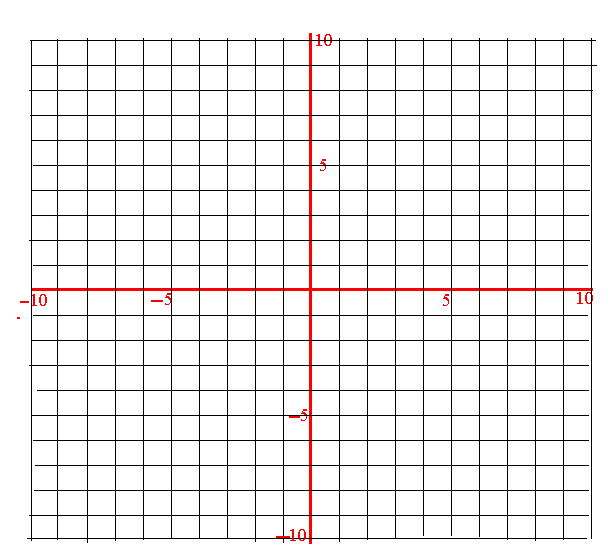 Tuesday, January 6, 2015 (show your work)(a) Is this a function? Explain why.b)  State the domain ________________c) State the range ________________Wednesday, January 7, 2015d)  Over the interval [-5,0] is the function increasing or decreasing? _____________Thursday , January 8, 2015e) Evaluate each of the following:    f  (0) = __________    	  f  (4) = __________			   f)  State the y- intercept(s) __________________ state the x-intercept(s) ____________________State the minimum or maximum ____________________________Friday, January 9, 2015(g) Find the average rate of change from  to .	